CREAR UNA INSTITUCION CIENTIFICAPRIVADA PARA EL SECTOR PESQUEROPor: Carlos Bastiand G.E-mail: acosep@hotmail.com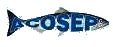 Sr. Francisco MirandaEs importante la creación de una entidad científica privada especialista en acuicultura y pesca, que de su óptica marina, que se  realice estudios sobre retrospección marina, el movimiento de las (aguas calientes y frías), sus componentes físicos, la fluctuación de los vientos y toda una serie de investigaciones que expliquen el por qué nuestros recursos pesqueros son tan variable dentro el ecosistema marino, incidiendo tercamente pero con razón, en la importancia de crear una institución de investigación privada paralela al IMARPE, como existen en todos los países desarrollados.El Decreto Supremo Ley 1012 aprobó el 26 de diciembre del 2012, para el desarrollo de la infraestructura y de las actividades de promoción e Investigación Científica, Tecnológica de Innovación que declara de Interés Nacional la Promoción de la Ciencia, la Innovación y la Tecnología a través de las Asociaciones Publicas-privadas. La Sociedad Nacional de Pesquería (SNP) nunca se preocupó en crear una institución científica privada, por qué jamás imagino que este gobierno de turno fuera tan drástico, por la denuncia que hizo la (SNP) a Alexis Humala, había viajado a Rusia y a la China, para coordinar permisos de pesca bajo la mesa, y esta denuncia sirvió para que el Gobierno tomara represalia con la controvertida ley 005-2012 PRODUCE en contra la (SNP).Señor presidente, OANNES debería tomar la bandera de este pedido, como lo menciono líneas arriba, por qué OANNES es la única institución que tiene en su lista más de 17000 seguidores, en lo que a acuicultura y pesca se refiere, y la razón es que, con una Institución Científica Privada uno puede aportar sus trabajos de investigación, cosa que no sucede con una institución del estado, porque para nadie es un secreto que estás instituciones están manejadas políticamente, y no saben escuchar.Otro motivo se mi sugerencia es mi avanzada Eda, tengo 74 años, estoy perdiendo la vista, no oigo bien, y no quisiera llevarme mis conocimientos sin antes divulgarlos, o en una entidad científica privada que saben escuchar.Trato de aportar algunas ideas señor presidente.